Załącznik 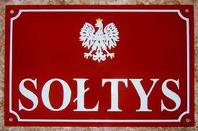 do Regulaminu Konkursu„Sołtys Roku Powiatu Toruńskiego 2015”Karta zgłoszenia do konkursu „Sołtys Roku Powiatu Toruńskiego 2015” 1.	Zgłaszany kandydat……………………………………………………………………………………………………………….………………………………………..…………………………………………………………..	Imiona i nazwisko								wiek			……………….…………………………………………………………………………………………………………………………………………………………………………………………………….	adres zamieszkania…………………………………………………………………………………………………………………………………………………………………………………………………………………..…	telefon					telefon kom.				e-mail……………………………………………………………………………………………………………………………………………………………………………………………………………………..	sołectwo			gmina			czas pełnienia funkcji sołtysaLiczba mieszkańców sołectwa (stan na 31.12.2015 r.):	…………………………………..2. 	Zgłaszający:……………………………………………………………………………………………………………………………………………………………………………………………………………………..		Imię i nazwisko 			podmiot zgłaszający			nr tel.……………………………………………………………………………………………………………………………………………………………………………………………………………………..		Imię i nazwisko 			podmiot zgłaszający			nr tel.	itd.3.	Działalność kandydata (dotyczy lat ……...*-2015) *proszę wpisać rok rozpoczęcia funkcji sołtysaWpływ działalności kandydata na integrację społeczności lokalnej,                           tj. organizacja (współorganizacja) festynów, dożynek, wyjazdów, spotkań integracyjnych itp.Inicjatywa, udział sołtysa w organizacji oraz realizacji prac i zadań 	inwestycyjno-remontowych prowadzonych w sołectwie oraz wspólnych akcjach społecznych z mieszkańcami np. poprawa estetyzacji sołectwa, akcje porządkowe.Materialne rezultaty działalności, np. poprawa infrastruktury komunalnej (proszę wskazać źródła finansowania np. z funduszu sołeckiego, budżetu gminy itp.).Przybliżona wartość inwestycji:	……………………………………………………………………..Działalność wykraczająca poza funkcję sołtysa, np. w strukturach OSP, KGW, stowarzyszeń itp.Ocena współpracy sołtysa z władzami gminy, w tym udział w sesjach rady gminy, szkoleniach, w powiatowym zjeździe sołtysów itp.Przyszłe planowane zamierzenia, działania na rzecz rozwoju sołectwa.Dodatkowe informacje       Źródła finansowania sołectwa (np. fundusz sołecki, dodatkowe dochody itp): 	     			    		 	                         ………………………………………………………………………………………………………………………………………………………………………………………………																				  ……………………………………………………..								  Podpis/y zgłaszającego/-cychZałączniki:1.2.Załączniki nr….. przesłano na adres mailowy: j.rybitwa@powiattorunski.pl	Wyrażam zgodę na udział w Konkursie i przetwarzanie moich danych osobowych dla potrzeb Konkursu (zgodnie z ustawą o ochronie danych osobowych z dnia 29.08.1997,                      Dz.U. z 2015 r., poz.2135).………………………………..……………………………..Podpis kandydata do tytułu                                     „Sołtys Roku Powiatu Toruńskiego 2015”